RELATÓRIO ANUAL DE ATIVIDADES DO NÚCLEO DE ATENÇÃO A SAÚDE E SEGURANÇA DO TRABALHADOR (NASST)  ANEXO APRESENTAÇÃO               O relatório anual tem como objetivo fazer uma consolidação das ações executadas no decorrer do ano pelo Núcleo de Atenção à Saúde e Segurança do Trabalhador – NASST dos estabelecimentos de saúde do Estado do Tocantins.              Logo, será realizado uma avaliação levando em consideração os instrumentos que estão para padronização e aprovação do GAT- Grupo de Assessoramento Técnico portaria n°100 de 07 de fevereiro de 2017, que tem como foco levantar dados para sistematizar as informações entre os Núcleos e a Assessoria de Saúde do Trabalhador - ASTS.               Partindo disso, será realizado uma análise dos riscos existentes nos estabelecimentos de saúde avaliando os acidentes de trabalho; controle de EPIs; notificações; investigações de acidentes entre outros. Esses dados vão subsidiar as medidas preventivas e possibilitar a todos o acesso a informação tanto para fins de pesquisa como para fortalecer as relações Inter setoriais entre os departamentos.O prazo para a entrega do relatório anual a ASTS- Assessoria de Saúde do Trabalhador da Saúde e até dia 13 de Outubro de cada ano. O relatório pode ser enviado direto ao e-mail saudenotrabalho.to@gmail.com 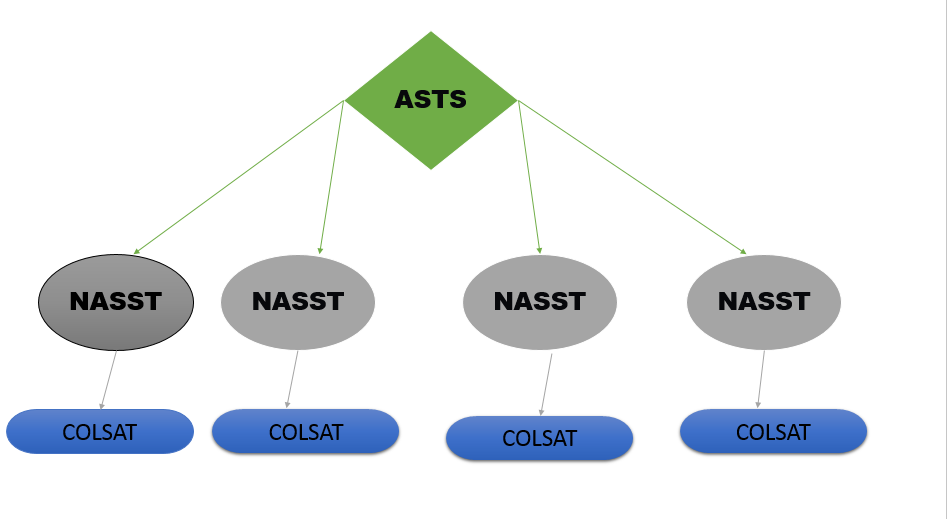 QUADRO IResponsável pelo preenchimento: NÚCLEO DE ATENÇÃO Á SAÚDE E SEGURANÇA DO TRABALHADOR – NASSTQUADRO IIDos profissionais do Núcleo de Atenção à Saúde e Segurança dos Trabalhador -NASSTQUADRO IIINesse relatório deve ser discriminado por setor da empresa, o número, natureza doe exames médicos, incluídos avaliações clínicas e exames complementares, estatísticas de resultados considerados anormais, bem como o planejamento para o próximo ano.Anexar cópia do Programa de Controle Médico e saúde ocupacional - PCMSOQUADRO IVAnexar PLANILHA DE CONTROLE DE DISPENSAÇÃO DE EPISQUADRO V23.Afastamentos e Licenças por Acidentes de Trabalho/ AnoQUADRO VIAnexar LISTA DE TREINAMENTOS dos cursos realizadosQUADRO VIIAnexar PLANILHA DE CONTROLE DE ATESTADOS MÉDICOSCOMISSÃO LOCAL DE SAÚDE DO TRABALHADOR – COLSATO quantitativo de membros é designado de acordo com   a Tabela I da Portaria SESAU nº 497, de 18 de agosto de 2011)Programa Qualidade de Vida –PQVConjunto de ações de proteção a segurança e a saúde dos servidores nos estabelecimentos de saúde32. CRONOGRAMA DE AÇÕES PARA PROXIMO ANOINSTRUÇÕES DE PREENCHIMENTO1.Responsável pelo Preenchimento:               1.Responsável pelo Preenchimento:               2.Função:3.Data de Emissão:4.Setor:5.Cidade:6.Enviado para:Regulação do Trabalho/Assessoria de Saúde do Trabalhador - ASTS6.Enviado para:Regulação do Trabalho/Assessoria de Saúde do Trabalhador - ASTSE- mail do NASST:E- mail do NASST:7.Estabelecimento de Saúde:7.Estabelecimento de Saúde:7.Estabelecimento de Saúde:7.Estabelecimento de Saúde:7.Estabelecimento de Saúde:7.Estabelecimento de Saúde:8.CNPJ: 9. Número de servidores atualizados10.Vínculos10.1 Concursado10.1 Concursado10.2 Contratado10.2 Contratado10.3 Terceirizado10.3 Terceirizado10.Vínculos11.Sexo(F) (M)11.1.Feminino11.1.Feminino11.1.Feminino11.2.Masculino11.2.Masculino11.2.Masculino11.Sexo(F) (M)12.DIRETOR RESPONSÁVEL: 12.DIRETOR RESPONSÁVEL: 12.DIRETOR RESPONSÁVEL: 12.DIRETOR RESPONSÁVEL: 12.DIRETOR RESPONSÁVEL: 12.DIRETOR RESPONSÁVEL: 12.DIRETOR RESPONSÁVEL: 13.Carga Horaria13.Carga Horaria13.1 Quantidade de Profissionais13.1 Quantidade de Profissionais13.1 Quantidade de Profissionais13.1 Quantidade de Profissionais13.1 Quantidade de Profissionais06 HORAS06 HORAS08 HORAS08 HORAS12 HORAS12 HORAS24 HORAS24 HORAS14. PROFISSIONAIS DO NASST14. PROFISSIONAIS DO NASST14. PROFISSIONAIS DO NASST14. PROFISSIONAIS DO NASST14. PROFISSIONAIS DO NASST14. PROFISSIONAIS DO NASST14. PROFISSIONAIS DO NASST14. PROFISSIONAIS DO NASST14. PROFISSIONAIS DO NASST14. PROFISSIONAIS DO NASST14.1 N°14.2 Profissionais que Compõe a Equipe:14.2 Profissionais que Compõe a Equipe:14.2 Profissionais que Compõe a Equipe:14.2 Profissionais que Compõe a Equipe:14.2 Profissionais que Compõe a Equipe:14.2 Profissionais que Compõe a Equipe:14.2 Profissionais que Compõe a Equipe:14.2 Profissionais que Compõe a Equipe:14.2 Profissionais que Compõe a Equipe:14.3 Observações:14.3 Observações:14.3 Observações:14.3 Observações:14.3 Observações:14.3 Observações:14.3 Observações:14.3 Observações:14.3 Observações:14.3 Observações:LEGENDA:     1 - ELABORADO                                                               6 - NÃO CONFORME                                                                2 - NÃO ELABORADO                                                      7 -  IMPLANTADO3 - REALIZADO                                                                 8 - NÃO IMPLANTADO 4 - NÃO REALIZADO                                                        5 - CONFORME                                                                                          LEGENDA:     1 - ELABORADO                                                               6 - NÃO CONFORME                                                                2 - NÃO ELABORADO                                                      7 -  IMPLANTADO3 - REALIZADO                                                                 8 - NÃO IMPLANTADO 4 - NÃO REALIZADO                                                        5 - CONFORME                                                                                          LEGENDA:     1 - ELABORADO                                                               6 - NÃO CONFORME                                                                2 - NÃO ELABORADO                                                      7 -  IMPLANTADO3 - REALIZADO                                                                 8 - NÃO IMPLANTADO 4 - NÃO REALIZADO                                                        5 - CONFORME                                                                                          LEGENDA:     1 - ELABORADO                                                               6 - NÃO CONFORME                                                                2 - NÃO ELABORADO                                                      7 -  IMPLANTADO3 - REALIZADO                                                                 8 - NÃO IMPLANTADO 4 - NÃO REALIZADO                                                        5 - CONFORME                                                                                          LEGENDA:     1 - ELABORADO                                                               6 - NÃO CONFORME                                                                2 - NÃO ELABORADO                                                      7 -  IMPLANTADO3 - REALIZADO                                                                 8 - NÃO IMPLANTADO 4 - NÃO REALIZADO                                                        5 - CONFORME                                                                                          LEGENDA:     1 - ELABORADO                                                               6 - NÃO CONFORME                                                                2 - NÃO ELABORADO                                                      7 -  IMPLANTADO3 - REALIZADO                                                                 8 - NÃO IMPLANTADO 4 - NÃO REALIZADO                                                        5 - CONFORME                                                                                          LEGENDA:     1 - ELABORADO                                                               6 - NÃO CONFORME                                                                2 - NÃO ELABORADO                                                      7 -  IMPLANTADO3 - REALIZADO                                                                 8 - NÃO IMPLANTADO 4 - NÃO REALIZADO                                                        5 - CONFORME                                                                                          LEGENDA:     1 - ELABORADO                                                               6 - NÃO CONFORME                                                                2 - NÃO ELABORADO                                                      7 -  IMPLANTADO3 - REALIZADO                                                                 8 - NÃO IMPLANTADO 4 - NÃO REALIZADO                                                        5 - CONFORME                                                                                          LEGENDA:     1 - ELABORADO                                                               6 - NÃO CONFORME                                                                2 - NÃO ELABORADO                                                      7 -  IMPLANTADO3 - REALIZADO                                                                 8 - NÃO IMPLANTADO 4 - NÃO REALIZADO                                                        5 - CONFORME                                                                                          LEGENDA:     1 - ELABORADO                                                               6 - NÃO CONFORME                                                                2 - NÃO ELABORADO                                                      7 -  IMPLANTADO3 - REALIZADO                                                                 8 - NÃO IMPLANTADO 4 - NÃO REALIZADO                                                        5 - CONFORME                                                                                          15.Ação15.Ação15.1.Legenda15.1.Legenda15.1.Legenda15.1.Legenda15.1.Legenda15.1.Legenda15.1.Legenda15.1.Legenda15.Ação15.Ação12345678COLSAT – comissão local de saúde do trabalhadorCOLSAT – comissão local de saúde do trabalhadorPPRA- programa de prevenção dos riscos ambientaisPPRA- programa de prevenção dos riscos ambientaisPCMSO – programa de controle medico e saúde ocupacionalPCMSO – programa de controle medico e saúde ocupacionalMapa de RiscoMapa de RiscoSemana de Saúde do TrabalhadorSemana de Saúde do TrabalhadorPrograma Qualidade de Vida (decreto 4.210 de 16 de dezembro de 2010.Programa Qualidade de Vida (decreto 4.210 de 16 de dezembro de 2010.Palestras sobre Segurança no TrabalhoPalestras sobre Segurança no TrabalhoInspeção de SegurançaInspeção de SegurançaDispensação de EPISDispensação de EPISFiscalização do uso de EPISFiscalização do uso de EPISNotificação de Acidentes de TrabalhoNotificação de Acidentes de TrabalhoInvestigação de AcidentesInvestigação de Acidentes15.2 Justificativas:15.2 Justificativas:15.2 Justificativas:15.2 Justificativas:15.2 Justificativas:15.2 Justificativas:15.2 Justificativas:15.2 Justificativas:15.2 Justificativas:15.2 Justificativas:16.PCMSO – SAÚDE OCUPACIONAL/ EXAMES MÉDICOS16.PCMSO – SAÚDE OCUPACIONAL/ EXAMES MÉDICOS16.PCMSO – SAÚDE OCUPACIONAL/ EXAMES MÉDICOS16.PCMSO – SAÚDE OCUPACIONAL/ EXAMES MÉDICOS16.PCMSO – SAÚDE OCUPACIONAL/ EXAMES MÉDICOS16.1 Cargo/Função16.2 Natureza do exame16.3 N° Anual de Exames Realizados16.4 N° de Resultados Anormais16.5 N° de Exames para o Ano Seguinte16.6 Medidas Preventivas:16.6 Medidas Preventivas:16.6 Medidas Preventivas:16.6 Medidas Preventivas:16.6 Medidas Preventivas:17. CONTROLE DE EPI - EQUIPAMENTO DE PROTEÇÃO INDIVIDUAL17. CONTROLE DE EPI - EQUIPAMENTO DE PROTEÇÃO INDIVIDUAL17. CONTROLE DE EPI - EQUIPAMENTO DE PROTEÇÃO INDIVIDUAL17. CONTROLE DE EPI - EQUIPAMENTO DE PROTEÇÃO INDIVIDUAL17.1.Quantidade17.2.EPI´S mais utilizados17.3.Estimativa de durabilidade dos EPIS17.3.Estimativa de durabilidade dos EPIS18.Quantidade geral de EPIS solicitados anualmente18.Quantidade geral de EPIS solicitados anualmente18.Quantidade geral de EPIS solicitados anualmente18.Quantidade geral de EPIS solicitados anualmente18.1.Setor18.1.Setor18.2 Quantidade18.3 EPI*Devendo ser realizada reposição sempre que detectado ressecamento, corrosão, ferrugem ou outro tipo de deterioração que inviabilize a eficácia do equipamento. Para os equipamentos que possuem prazo de validade deverá ser substituído conforme o que determina o MTE.*Devendo ser realizada reposição sempre que detectado ressecamento, corrosão, ferrugem ou outro tipo de deterioração que inviabilize a eficácia do equipamento. Para os equipamentos que possuem prazo de validade deverá ser substituído conforme o que determina o MTE.*Devendo ser realizada reposição sempre que detectado ressecamento, corrosão, ferrugem ou outro tipo de deterioração que inviabilize a eficácia do equipamento. Para os equipamentos que possuem prazo de validade deverá ser substituído conforme o que determina o MTE.*Devendo ser realizada reposição sempre que detectado ressecamento, corrosão, ferrugem ou outro tipo de deterioração que inviabilize a eficácia do equipamento. Para os equipamentos que possuem prazo de validade deverá ser substituído conforme o que determina o MTE.18.4.Observações:18.4.Observações:18.4.Observações:18.4.Observações:19.ACIDENTES DE TRABALHO – NOTIFICAÇÃO/ INVESTIGAÇÃO19.ACIDENTES DE TRABALHO – NOTIFICAÇÃO/ INVESTIGAÇÃO19.ACIDENTES DE TRABALHO – NOTIFICAÇÃO/ INVESTIGAÇÃO19.ACIDENTES DE TRABALHO – NOTIFICAÇÃO/ INVESTIGAÇÃO19.ACIDENTES DE TRABALHO – NOTIFICAÇÃO/ INVESTIGAÇÃO19.ACIDENTES DE TRABALHO – NOTIFICAÇÃO/ INVESTIGAÇÃO19.ACIDENTES DE TRABALHO – NOTIFICAÇÃO/ INVESTIGAÇÃO19.ACIDENTES DE TRABALHO – NOTIFICAÇÃO/ INVESTIGAÇÃO19.ACIDENTES DE TRABALHO – NOTIFICAÇÃO/ INVESTIGAÇÃO19.ACIDENTES DE TRABALHO – NOTIFICAÇÃO/ INVESTIGAÇÃO19.ACIDENTES DE TRABALHO – NOTIFICAÇÃO/ INVESTIGAÇÃO19.ACIDENTES DE TRABALHO – NOTIFICAÇÃO/ INVESTIGAÇÃO19.ACIDENTES DE TRABALHO – NOTIFICAÇÃO/ INVESTIGAÇÃO19.1 N° de Notificações no Ano /Setor19.1 N° de Notificações no Ano /Setor19.1 N° de Notificações no Ano /Setor19.1 N° de Notificações no Ano /Setor19.1 N° de Notificações no Ano /Setor19.1 N° de Notificações no Ano /Setor19.1 N° de Notificações no Ano /Setor19.1 N° de Notificações no Ano /Setor19.1 N° de Notificações no Ano /Setor19.1 N° de Notificações no Ano /Setor19.1 N° de Notificações no Ano /Setor19.1 N° de Notificações no Ano /Setor19.1 N° de Notificações no Ano /Setor19.2 Setor19.2 Setor19.3 Cargo/Função19.3 Cargo/Função19.3 Cargo/Função19.4 Quantidade19.4 Quantidade19.5 Tipo de Notificação19.6 Faixa etária19.6 Faixa etária19.7 Turno19.7 Turno19.7 Turno19.2 Setor19.2 Setor19.3 Cargo/Função19.3 Cargo/Função19.3 Cargo/Função19.4 Quantidade19.4 Quantidade19.5 Tipo de Notificação19.6 Faixa etária19.6 Faixa etáriaDiurnoDiurnoNoturno20.N° Total de Notificações no Ano20.N° Total de Notificações no Ano20.N° Total de Notificações no Ano20.N° Total de Notificações no Ano20.N° Total de Notificações no Ano20.N° Total de Notificações no Ano20.N° Total de Notificações no Ano20.N° Total de Notificações no Ano20.N° Total de Notificações no Ano20.N° Total de Notificações no Ano20.N° Total de Notificações no Ano20.N° Total de Notificações no Ano20.N° Total de Notificações no Ano20.1 Comunicação Acidente de Trabalho CAT20.1 Comunicação Acidente de Trabalho CAT20.1 Comunicação Acidente de Trabalho CAT20.1 Comunicação Acidente de Trabalho CAT20.1 Comunicação Acidente de Trabalho CAT20.1 Comunicação Acidente de Trabalho CAT20.2 Comunicação de Acidente em Serviço CAS20.2 Comunicação de Acidente em Serviço CAS20.2 Comunicação de Acidente em Serviço CAS20.2 Comunicação de Acidente em Serviço CAS20.2 Comunicação de Acidente em Serviço CAS20.2 Comunicação de Acidente em Serviço CAS20.2 Comunicação de Acidente em Serviço CAS21.Quadro Comparativo21.Quadro Comparativo21.Quadro Comparativo21.Quadro Comparativo21.Quadro Comparativo21.Quadro Comparativo21.Quadro Comparativo21.Quadro Comparativo21.Quadro Comparativo21.Quadro Comparativo21.Quadro Comparativo21.Quadro Comparativo21.Quadro Comparativo21.1 ANO21.1 ANO21.1 ANO21.1 ANO20152015201520162016201720172017201721.2 N° de Acidentes21.2 N° de Acidentes21.2 N° de Acidentes21.2 N° de Acidentes21.3 Observações:21.3 Observações:21.3 Observações:21.3 Observações:21.3 Observações:21.3 Observações:21.3 Observações:21.3 Observações:21.3 Observações:21.3 Observações:21.3 Observações:21.3 Observações:21.3 Observações: 22.Materiais/Situação que Causa mais Acidentes 22.Materiais/Situação que Causa mais Acidentes 22.Materiais/Situação que Causa mais Acidentes 22.Materiais/Situação que Causa mais Acidentes 22.Materiais/Situação que Causa mais Acidentes 22.Materiais/Situação que Causa mais Acidentes 22.Materiais/Situação que Causa mais Acidentes 22.Materiais/Situação que Causa mais Acidentes 22.Materiais/Situação que Causa mais Acidentes 22.Materiais/Situação que Causa mais Acidentes 22.Materiais/Situação que Causa mais Acidentes 22.Materiais/Situação que Causa mais Acidentes 22.Materiais/Situação que Causa mais Acidentes22.1.Material/SituaçãoBisturiBisturiAgulhaVidroVidroVidroSecreçõesQueimadurasQueimadurasQueimadurasIntoxicaçãoIntoxicação22.2 N° de Acidentes22.3 Material/SituaçãoQuedasQuedasMaquinasDoençasDoençasDoenças-----------------------------22.5 Total22.5 Total22.4 N° de Acidentes23.1CasosAfastamentos    Licenças Incapacidade permanenteÓbito23.2 N° de Casos23.3 Medidas preventivas:23.3 Medidas preventivas:23.3 Medidas preventivas:23.3 Medidas preventivas:23.3 Medidas preventivas:24. PALESTRAS E TREINAMENTOS REALIZADOS24. PALESTRAS E TREINAMENTOS REALIZADOS24. PALESTRAS E TREINAMENTOS REALIZADOS24. PALESTRAS E TREINAMENTOS REALIZADOS24.1 N°24.2 Data24.3 Tema24.4 N° de Participantes24.5 Observações:24.5 Observações:24.5 Observações:24.5 Observações:25. ATESTADOS MÉDICOS / ANO25. ATESTADOS MÉDICOS / ANO25. ATESTADOS MÉDICOS / ANO25. ATESTADOS MÉDICOS / ANO25. ATESTADOS MÉDICOS / ANO25. ATESTADOS MÉDICOS / ANO25.1 Mês/Ano:20_____25.1 Mês/Ano:20_____25.2 Quantidade de Atestados Recebidos25.2 Quantidade de Atestados Recebidos25.3 Total de N° de dias de Afastamentos25.3 Total de N° de dias de AfastamentosJaneiroJaneiroFevereiroFevereiroMarçoMarçoAbrilAbrilMaioMaioJunhoJunhoJulhoJulhoAgostoAgostoSetembroSetembroOutubroOutubroNovembroNovembroDezembroDezembro25.4 Total: 25.4 Total: 25.5 Média: 25.5 Média: 25.4 Medidas Preventivas:25.4 Medidas Preventivas:25.4 Medidas Preventivas:25.4 Medidas Preventivas:25.4 Medidas Preventivas:25.4 Medidas Preventivas:26. ATESTADOS MÉDICOS POR SETOR/ANO26. ATESTADOS MÉDICOS POR SETOR/ANO26. ATESTADOS MÉDICOS POR SETOR/ANO26. ATESTADOS MÉDICOS POR SETOR/ANO26. ATESTADOS MÉDICOS POR SETOR/ANO26. ATESTADOS MÉDICOS POR SETOR/ANO26.1 Setor26.1 Setor26.1 Setor26.2 N° de Atestados Médicos26.2 N° de Atestados Médicos26.2 N° de Atestados Médicos26.3 Total:26.3 Total:26.3 Total:27. CATEGORIA PROFISSIONAL27. CATEGORIA PROFISSIONAL27. CATEGORIA PROFISSIONAL27. CATEGORIA PROFISSIONAL27. CATEGORIA PROFISSIONAL27. CATEGORIA PROFISSIONAL27.1 Categoria27.1 Categoria27.1 Categoria27.1 Categoria27.1 Categoria27.2 N° de Atestados MédicosAdministrativoAdministrativoAdministrativoAdministrativoAdministrativoTéc. Em LaboratórioTéc. Em LaboratórioTéc. Em LaboratórioTéc. Em LaboratórioTéc. Em LaboratórioEnfermeiroEnfermeiroEnfermeiroEnfermeiroEnfermeiroFarmacêuticoFarmacêuticoFarmacêuticoFarmacêuticoFarmacêuticoFisioterapeutaFisioterapeutaFisioterapeutaFisioterapeutaFisioterapeutaBiomédicoBiomédicoBiomédicoBiomédicoBiomédicoMotoristaMotoristaMotoristaMotoristaMotoristaNutricionistaNutricionistaNutricionistaNutricionistaNutricionistaPsicólogoPsicólogoPsicólogoPsicólogoPsicólogoTécnico de enfermagemTécnico de enfermagemTécnico de enfermagemTécnico de enfermagemTécnico de enfermagem27.3 Total:27.3 Total:27.3 Total:27.3 Total:27.3 Total:28. CLASSIFICAÇÃO INTERNACIONAL DE DOENÇAS – CID28. CLASSIFICAÇÃO INTERNACIONAL DE DOENÇAS – CID28. CLASSIFICAÇÃO INTERNACIONAL DE DOENÇAS – CID28. CLASSIFICAÇÃO INTERNACIONAL DE DOENÇAS – CID28. CLASSIFICAÇÃO INTERNACIONAL DE DOENÇAS – CID28. CLASSIFICAÇÃO INTERNACIONAL DE DOENÇAS – CID28.1 Código28 .2 Descrição28 .2 Descrição28 .2 Descrição28 .2 Descrição28.3 Quantidade 28.4. Medidas Preventivas:.28.4. Medidas Preventivas:.28.4. Medidas Preventivas:.28.4. Medidas Preventivas:.28.4. Medidas Preventivas:.28.4. Medidas Preventivas:.N° DE TRABALHADORES25 A 5150 A 100101 A 200201 A 500501 A 1001.000 A 2.000ACIMA DE 2.000*TITULARES INDICADOS010204060610+02SUPLENTES INDICADOS010102080405+02TITULARES ELEITOS010204030810+02SUPLENTES ELEITOS010102040305+0229. Representantes (INDICADOS)29. Representantes (INDICADOS)29.1 MEMBROS29.2 CARGO/FUNÇÃO29.3 SUPLENTES29.4 CARGO/FUNÇÃO30. Representantes (ELEITOS)30. Representantes (ELEITOS)30.1 MEMBROS30.2 CARGO/FUNÇÃO30.3 SUPLENTES30.4 CARGO/FUNÇÃO LEGENDA:     1 -  CONFORME                                                                     5 – IMPLANTADO                                                                   2 – NÃO CONFORME                                                            6- NÃO IMPLANTADO3 – REALIZADO                                                                    4 -  NÃO REALIZADO                                                              LEGENDA:     1 -  CONFORME                                                                     5 – IMPLANTADO                                                                   2 – NÃO CONFORME                                                            6- NÃO IMPLANTADO3 – REALIZADO                                                                    4 -  NÃO REALIZADO                                                              LEGENDA:     1 -  CONFORME                                                                     5 – IMPLANTADO                                                                   2 – NÃO CONFORME                                                            6- NÃO IMPLANTADO3 – REALIZADO                                                                    4 -  NÃO REALIZADO                                                              LEGENDA:     1 -  CONFORME                                                                     5 – IMPLANTADO                                                                   2 – NÃO CONFORME                                                            6- NÃO IMPLANTADO3 – REALIZADO                                                                    4 -  NÃO REALIZADO                                                              LEGENDA:     1 -  CONFORME                                                                     5 – IMPLANTADO                                                                   2 – NÃO CONFORME                                                            6- NÃO IMPLANTADO3 – REALIZADO                                                                    4 -  NÃO REALIZADO                                                              LEGENDA:     1 -  CONFORME                                                                     5 – IMPLANTADO                                                                   2 – NÃO CONFORME                                                            6- NÃO IMPLANTADO3 – REALIZADO                                                                    4 -  NÃO REALIZADO                                                              LEGENDA:     1 -  CONFORME                                                                     5 – IMPLANTADO                                                                   2 – NÃO CONFORME                                                            6- NÃO IMPLANTADO3 – REALIZADO                                                                    4 -  NÃO REALIZADO                                                             31.Ação123456Ginastica LaboralLocal de Repouso suficientesAtendimento individual com Fisioterapeuta do NASSTAtendimento Individual com Psicólogo do NASSTAtendimento coletivo com psicólogo do NASSTSemana Interna de Saúde do TrabalhadorPalestras de Conscientização sobre alimentação saudávelAcompanhamento com Nutricionista do NASSTPalestra sobre educação no transitoPalestra sobre Acidentes de trabalho31.1 Observações:31.1 Observações:31.1 Observações:31.1 Observações:31.1 Observações:31.1 Observações:31.1 Observações:32.1 Evento32.2 Responsável32.3 Carga Horária32.4 Público Alvo32.5 Objetivos32.6 Data PrevistaCAMPOCAMPODESCRIÇÃOINSTRUÇÃO DE PREENCHIMENTODADOS DE PREENCHIMENTODADOS DE PREENCHIMENTODADOS DE PREENCHIMENTODADOS DE PREENCHIMENTO11Responsável pelo PreenchimentoProfissional do NASST responsável pelo preenchimento do documento e coleta dos dados22FunçãoFunção do responsável pelo preenchimento33Data de Emissão:Data em que foi preenchido o documento no formato DD/MM/AAAA44Setor:O setor deverá ser preferencialmente o Núcleo de Atenção à Saúde e Segurança do trabalhador -NASST55CidadeCidade ao qual o estabelecimento de saúde pertence66Enviado paraO envio será sempre para a Regulação do Trabalho/Assessoria de Saúde do Trabalhador da Saúde – ASTSQUADRO IQUADRO IQUADRO IQUADRO I7Estabelecimento de SaúdeEstabelecimento de SaúdeNome Empresarial da instituição8CNPJCNPJCNPJ relativo ao estabelecimento escolhido como domicílio tributário, nos termos do art. 127 do CTN.9N° de Servidores AtualizadosN° de Servidores AtualizadosNúmero de servidores vinculados a folha de pagamento daquele ano10VínculosVínculosSão especificados pelos vínculos empregatícios do estabelecimento naquele ano, quantidade de efetivos, contratados e terceirizados10.1ConcursadoConcursadoHabilitado com concursos em provas públicas10.2ContratadoContratadoAquele que assinou o termo do contrato sob responsabilidade de cumprir o serviço10.3TerceirizadoTerceirizadoFenômeno através do qual uma empresa contrata um trabalhador para prestar seus serviços a uma segunda empresa – tomadora. A tomadora se beneficia da mão-de-obra, mas não cria vínculo de emprego com o trabalhador, pois a empresa-contratante é colocada entre ambos.11SexoSexoQuantidade de trabalhadores dividido por sexo11.1FemininoFemininoQuantidade de trabalhadores do sexo feminino11.2MasculinoMasculinoQuantidade de trabalhadores do sexo Masculino12Diretor ResponsávelDiretor ResponsávelDiretor responsável pelo Estabelecimento de saúde naquele ano13Carga HorariaCarga HorariaCargas horarias que o estabelecimento adota profissionais com regime de 06;08;12;24 horas diárias13.1Quantidade de ProfissionaisQuantidade de ProfissionaisQuantidade de profissionais que fazem determinadas carga horariaExemplo: 06 horas / 300 servidoresQUADRO IIQUADRO IIQUADRO IIQUADRO II14Dos Profissionais que Compõe a EquipeDos Profissionais que Compõe a EquipeProfissionais que compõe o Núcleo de Atenção à Saúde e Segurança do Trabalhador –NASST14.1N°N°Quantidade de servidores por profissão dentro da equipe14.2Profissionais que compõe a EquipeProfissionais que compõe a EquipeQual tipo de profissional dentro do NASSTEx: Enfermeiro, Médico do Trabalho. Psicólogo do NASST e etc.14.3ObservaçõesObservaçõesAlgo relacionado ao servidor que compõe a equipe ou o motivo de não ter o profissional de acordo com o dimensionamento15AçãoAçãoSão ações que devem ser implantadas, elaboradas e realizadas durante o ano15.1LegendaLegendaDe acordo com a legenda marca com o X o campo com a definida alternativa1 – ELABORADO2 – NÃO ELABORADO   3 – REALIZADO4 – NÃO REALIZADO                                                        5 – CONFORME                                                                                                                                                                                                                                                                      6 – NÃO CONFORME                                                                7 -  IMPLANTADO8 – NÃO IMPLANTADO 15.2JustificativasJustificativasJustificar os motivos da não realização das ações ou conformidadesQUADRO IIIQUADRO IIIQUADRO IIIQUADRO III16PCMSO- Saúde Ocupacional/Exames MédicosPCMSO- Saúde Ocupacional/Exames MédicosO PCMSO estabelece a realização de exames médicos admissionais, periódicos, retorno ao trabalho, mudança de função e demissional.  Assim como tem o objetivo prevenir, monitorar e controlar possíveis danos à saúde e integridade do empregado e detectar riscos prévios, especialmente no que diz respeito às doenças relacionadas ao trabalho.16.1Cargo/FunçãoCargo/FunçãoCargo: é o nome dado a posição que uma pessoa Função: é o conjunto de responsabilidades e tarefas que estão relacionadas com esse cargo.16.2Natureza do exameNatureza do exameSe o exame realizado é: AdmissionalPeriódicoRetorno ao trabalhoMudança de funçãoDemissionalOu exames complementares16.3N° Anual de exames realizadosN° Anual de exames realizadosNúmero de exames que foram realizados em cada natureza.Exemplo: Admissional / 30 exames para a função de Enfermeiro dentro do estabelecimento16.4N° de Resultados AnormaisN° de Resultados AnormaisUm resultado anormal significa, normalmente, que foram detectadas pequenas alterações.16.5N° de Exames para o ano SeguinteN° de Exames para o ano Seguinte Exames necessários para o ano seguinte independente de alterações16.6Medidas PreventivasMedidas PreventivasSobre exames realizados ou não, e medidas cabíveis em relação dos resultados anormaisQUADRO IVQUADRO IVQUADRO IVQUADRO IV17Controle de EPI – Equipamento de proteção IndividualControle de EPI – Equipamento de proteção IndividualÉ definido pela Norma Regulamentadora nº 06 (NR-06) do Ministério do Trabalho e Emprego (MTE) como sendo: “Todo dispositivo ou produto, de uso individual utilizado pelo trabalhador, destinado à proteção de riscos suscetíveis de ameaçar a segurança e a saúde no trabalho”17.1QuantidadeQuantidadeQuantidade do que pode ser medido, contado, diminuído ou aumentado17.2EPI´S mais UtilizadosEPI´S mais UtilizadosQuais equipamentos tiveram maior dispensação no ano de acordo com a Planilha de Dispensação de EPIS e a Ficha de Controle de equipamento de proteção Individual17.3Estimativa e durabilidade dos EPISEstimativa e durabilidade dos EPISEstimar em números de dias a durabilidade e qualidade dos EPIS.Exemplo: 5 dias para troca /marca:****18Quantidade geral de EPIS solicitados anualmenteQuantidade geral de EPIS solicitados anualmenteQuantidade de EPIS solicitados por setor anualmenteExemplo:18.1SetorSetorSetor solicitante do EPI18.2QuantidadeQuantidadeQuantidade do que pode ser medido, contado, diminuído ou aumentado18.3EPIEPINome do Equipamento de Proteção Individual – EPI18.4ObservaçõesObservaçõesObservações em relação a qualidade, marca, uso e falta de Epis.QUADRO VQUADRO VQUADRO VQUADRO V19Acidentes de Trabalho –Notificação/InvestigaçãoAcidentes de Trabalho –Notificação/InvestigaçãoAcidente do trabalho é o que ocorre pelo exercício do trabalho com o servidor no exercício de suas atividades, provocando lesão corporal ou perturbação funcional que cause a morte, a perda ou redução, temporária ou permanente, da capacidade para o trabalho.19.1N° de Notificações no Ano /SetorN° de Notificações no Ano /SetorDocumento em que se faz constar a resolução comunicada.19.2SetorSetorSetor pertencente ao estabelecimento que mais houve acidentes em forma decrescente.19.3Cargo/FunçãoCargo/FunçãoCargo ou função em ordem decrescente que mais houve acidentes19.4QuantidadeQuantidadeQuantidade de notificações de cada vinculo19.5Tipo de notificaçãoTipo de notificaçãoQual tipo de notificação de acordo com o Vinculo do trabalhador se é:CAT para Comunicação de Acidente de Trabalho (CELETISTAS)ou CAS para Comunicação de Acidente em Serviço (EFETIVOS)19.6Faixa etáriaFaixa etáriaDiz respeito a idade:20 a 30 Anos31 a 40 Anos41 a 50 Anos51 a 60 Anos60 Anos19.7TurnoTurno Quantidade de Acidentes por turnoExemplo:  40 Diurno/20 Noturno20N° Total de Notificações no AnoN° Total de Notificações no AnoEm números o total de notificações CAT/CAS20.1Comunicação de acidente de Trabalho – CATComunicação de acidente de Trabalho – CATA Comunicação de Acidente de Trabalho (CAT) é um documento emitido para reconhecer tanto um acidente de trabalho ou de trajeto bem como uma doença ocupacional para trabalhadores regidos pela CLT/INSS (Contratos, Comissionados, assessores especiais e Terceirizados)20.2Comunicação de Acidente em Serviço – CASComunicação de Acidente em Serviço – CASA Comunicação de Acidente em Serviço (CAS) é um documento emitido para reconhecer tanto um acidente de trabalho ou de trajeto bem como uma doença ocupacional para servidores regidos pela SECAD/IGEPREV (Efetivos/ Concursados)21Quadro ComparativoQuadro ComparativoComparação de números de acidentes por ano21.1AnoAnoÚltimos 3 anos comparativosExemplo:21.2N° de acidentesN° de acidentesQuantidade numérica de acidentes ocorridos em cada ano21.3ObservaçõesObservaçõesObservações em relação a medidas preventivas para minimizar neutralizar ou eliminar o risco de acidente22Materiais /Situação que Causa mais Acidentes %Materiais /Situação que Causa mais Acidentes % Tipo de material ou situação que causou o acidente de trabalho22.1Material/situaçãoMaterial/situaçãoSe o agente causador foi:Bisturi: É um instrumento cirúrgico, usado para fazer incisões, caracterizado por possuir uma lâmina muito afiada.Agulha: Utilizada para furar superfícies (inserir substâncias líquidas por via intravenosa, intramuscular, intracardíaca, subcutânea, intradérmica, intra-articular; retirar sangue e etc.)Vidro: substância rígida, amorfa e inorgânica, ger. Transparente e quebradiça, fabricada por meio da fusão a altas temperaturas, seguida de rápida solidificação, de uma mistura de silícios (areia) e carbonatos.Secreções: Ação desenvolvida pelas glândulas quando expulsam certas substâncias que tenham elaborado. (Sangue, suor, fezes, urina etc.)Queimaduras: são lesões no tecido do revestimento do corpo, causada por agentes térmicos, químicos, radioativos ou elétricos, podendo destruir total ou parcialmente a pele e seus anexos, e até atingir camadas mais profundas (músculos, tendões e ossos).Intoxicação: intoxicar(-se); envenenamento22.2N° de AcidentesN° de AcidentesQuantidade de acidentes ocorridos com cada agente causador Exemplo:22.3Material/SituaçãoMaterial/SituaçãoQuedas: Ato ou efeito de cair, tombo, baque, trambolhãoMaquinas: é um dispositivo que utiliza energia e trabalho para atingir um objetivo predeterminado. Na física, é todo e qualquer dispositivo que muda o sentido ou a intensidade de uma força com a utilização do trabalho.Doenças: É um conjunto de sinais e sintomas específicos que afetam um ser vivo, alterando o seu estado normal de saúde.Total: Total independente do agente causador soma de números.22.4N° de AcidentesN° de AcidentesQuantidade de acidentes ocorridos com cada agente causador Exemplo:23Afastamentos e Licenças /AnoAfastamentos e Licenças /AnoRelacionados aos acidentes que causam prejuízo para empresa com relação a afastamentos e licenças23.1CasosCasosMotivo que levou o trabalhador a se ausentar do estabelecimento de saúdeAfastamento: Distanciamento do convívio, separação físicaLicença: O trabalhador é dispensado de se apresentar ao seu trabalho durante um tempo determinado com antecedência, mas tem o seu lugar assegurado quando regressar.Incapacidade Permanente: O trabalho dita que o trabalhador é incapaz de voltar a ganhar a sua normal capacidade laboralÓbito: Morte de pessoa; passamento, falecimento23.2N° de CasosN° de CasosEm dados quantitativos especificar a quantidade de casos em cada tópico citado acima.23.3Medidas Preventivas Medidas Preventivas Preencher com medidas tomadas para minimizar os acidentes que geram afastamentos e licenças QUADRO VIQUADRO VIQUADRO VIQUADRO VI24Palestras e Treinamentos RealizadosPalestras e Treinamentos RealizadosA educação profissional é a educação institucionalizada ou não, que visa o preparo do homem para a vida profissional, onde a educação, propriamente dita.24.1N°N°Quantidade numérica de palestras realizadas24.2DataDataData da palestra realizada no anoNo formato DD/MM/AAAA24.3Palestra/TreinamentoPalestra/TreinamentoQual tema da Palestra/Treinamento24.4N° de ParticipantesN° de ParticipantesQuantidade de trabalhadores que participaram da palestra24.5ObservaçõesObservaçõesObservações em relação a palestras realizadas ou não, qual motivo e qual necessidade de cada uma delas  QUADRO VII  QUADRO VII  QUADRO VII  QUADRO VII25Atestados Médicos/AnoAtestados Médicos/AnoA justificativa da ausência do empregado ao serviço, por motivo de doença, para não ocasionar a perda da remuneração correspondente25.1Mês/AnoMês/AnoMeses do ano vigente Exemplo: Mês/201725.2Quantidade de Atestados RecebidosQuantidade de Atestados RecebidosDados numéricos com relação a quantidade de atestados recebidos no ano25.3Total de N° de dias de AfastamentosTotal de N° de dias de AfastamentosNúmero total de dias perdidos para o estabelecimento de saúde25.4Medidas PreventivasMedidas PreventivasRelacionados ao número de atestados mensal e anual e medidas tomadas para minimizar doenças relacionadas ao trabalho e absenteísmo.26Atestados Médicos por setor/anoAtestados Médicos por setor/anoNúmero de atestados entregues por setor26.1SetorSetorNome do setor da instituição que entregou o atestado26.2N° de Atestados MédicosN° de Atestados MédicosDados números dos atestados entregues26.3 TotalTotalNúmero total de atestados somados.27Categoria profissionalCategoria profissionalPor categoria profissional existentes dentro da instituiçãoObs.: Acrescentar, modificar ou substituir as funções já especificadas27.1CategoriaCategoriaCategoria de profissionais da área da saúde 27.2N° de Atestados MédicosN° de Atestados MédicosDados numéricos relacionados a quantidade de atestados Médicos/Ano27.3TotalTotalNúmero total de atestados somados.28Classificação Internacional de Doenças CIDClassificação Internacional de Doenças CIDA Classificação Estatística Internacional de Doenças e Problemas Relacionados com a Saúde, frequentemente designada pela sigla CID ou ICD (do inglês International Statistical Classification of Diseases and Related Health Problems) fornece códigos relativos à classificação de doenças e de uma grande variedade de sinais, sintomas, aspectos anormais, queixas, circunstâncias sociais e causas externas para ferimentos ou doenças. A cada estado de saúde é atribuída uma categoria única à qual corresponde um código, que contém até 6 caracteres.28.1CódigoCódigoNúmero do CIDExemplo: G441 (cefaleia)28.2DescriçãoDescriçãoDescrição da doença relacionada ao código28.3QuantidadeQuantidadeNúmero de atestados médicos entregues com aquele CID28.4Medidas preventivasMedidas preventivasRelacionada a medidas preventivas para o absenteísmo e doenças recorrentes do trabalhoComissão Local de Saúde do Trabalhador –COLSATComissão Local de Saúde do Trabalhador –COLSATComissão Local de Saúde do Trabalhador –COLSATComissão Local de Saúde do Trabalhador –COLSAT29Representantes (INDICADOS)Representantes (INDICADOS)Portaria SESAU 497, de 18 de agosto de 201129.1MembrosMembrosMembros indicados pela gestão do estabelecimento de saúde29.2Cargo/FunçãoCargo/FunçãoCargo e Função do Trabalhador membro da COLSAT29.3SuplentesSuplentesSuplentes dos Membros indicados pela gestão do estabelecimento de saúde29.4Cargo/FunçãoCargo/FunçãoCargo e Função do Trabalhador membro da COLSAT30Representantes (ELEITOS)Representantes (ELEITOS)Portaria SESAU 497, de 18 de agosto de 201130.1MembrosMembrosMembros indicados eleitos pelos trabalhadores do estabelecimento de saúde30.2Cargo/FunçãoCargo/FunçãoCargo e Função do Trabalhador membro da COLSAT30.3SuplentesSuplentesSuplentes dos Membros eleitos pelos trabalhadores do estabelecimento de saúde30.4Cargo/FunçãoCargo/FunçãoCargo e Função do Trabalhador membro da COLSATPrograma Qualidade de Vida -PQVPrograma Qualidade de Vida -PQVPrograma Qualidade de Vida -PQVPrograma Qualidade de Vida -PQV31AçãoAçãoSão ações que devem ser implantadas, elaboradas e realizadas durante o ano31.1ObservaçõesObservaçõesMotivos da não realização das ações ou conformidades32.Cronograma de Ações para próximo AnoCronograma de Ações para próximo AnoAções voltadas para promoção e prevenção da saúde do trabalhador da saúde32.1EventoEventoQual o evento ocorrerá de acordo com a necessidade do estabelecimento no ano que vem32.2ResponsávelResponsávelQual o responsável da equipe vai organizar tal evento32.3Carga HorariaCarga HorariaQual a carga horaria programada para esse evento32.4Público AlvoPúblico AlvoQual Público alvo que poderá ser dividido por setor, função ou categoria profissional32.5ObjetivosObjetivosQual o objetivo principal desse evento levando em consideração a necessidade do estabelecimento de saúde32.6Data PrevistaData Prevista Data prevista para acontecer o evento